КИЇВСЬКА ОБЛАСНА ДЕРЖАВНА АДМІНІСТРАЦІЯ РОЗПОРЯДЖЕННЯ від 10 липня 2020 р.                              Київ                                                    № 334Про утворення робочої групи з питань цифровізації адміністративних послуг у Київській областіВідповідно до Законів України «Про місцеві державні адміністрації», «Про адміністративні послуги», розпорядження Кабінету Міністрів України від 30 січня 2019 року № 37-р «Про затвердження плану заходів щодо реалізації Концепції розвитку системи електронних послуг в Україні на 2019-2020 роки», рішення Київської обласної ради від 19 грудня 2019 року № 789-32-VII «Про затвердження Стратегії розвитку Київської області на 2021-2027 роки», на виконання підпункту 6.1.4 пункту 6.1 додатка 2 до Програми розвитку малого і середнього підприємництва у Київській області на 2019-2020 роки, затвердженої рішенням Київської обласної ради від 30 травня 2019 року 
№ 560-28-VII, та з метою здійснення цифровізації адміністративних послуг у Київській області:1. Утворити робочу групу з питань цифровізації адміністративних послуг у Київській області (далі – Робоча група) у складі згідно з додатком.2. Робочій групі у місячній термін забезпечити підготовку пропозицій щодо цифровізації адміністративних послуг у Київській області. 3. Контроль за виконанням цього розпорядження покласти на першого заступника голови Київської обласної державної адміністрації Склярова О.І.Голова адміністрації                        (підпис)                           Василь ВОЛОДІНДодатокдо розпорядження головиадміністрації10 липня 2020 року № 334СКЛАДробочої групи з питань цифровізації адміністративних послуг у Київській областіВиконуюча обов’язки директора департаменту економічногорозвитку і торгівлі адміністрації		(підпис)	   Наталія ПОГРЕБНАСкляровОлександр Іванович-перший заступник голови Київської обласної державної адміністрації, керівник робочої групиПогребна Наталія Олегівна-виконуюча обов’язки директора департаменту економічного розвитку і торгівлі Київської обласної державної адміністрації, заступник керівника робочої групиКагаловська Світлана Володимирівна -начальник відділу адміністративних послуг департаменту економічного розвитку і торгівлі Київської обласної державної адміністрації, секретар робочої групиЧлени робочої групи:Члени робочої групи:Члени робочої групи:АнтошкоІрина Ігорівна-начальник служби у справах дітей та сім’ї Київської обласної державної адміністраціїВасильонокСергій Володимирович-виконуючий обов’язки начальника управління культури, національностей та релігій Київської обласної державної адміністраціїДовгальКостянтин Костянтинович-виконуючий обов’язки директора департаменту агропромислового розвитку Київської обласної державної адміністраціїКорольГалина Миколаївна-директор департаменту житлово-комунального господарства та енергоефективності Київської обласної державної адміністрації2Продовження додаткаМатяшТетяна Вікторівна-начальник управління юридичногозабезпечення Київської обласної державної адміністраціїМещанІгор Вікторович-директор департаменту соціального захисту населення Київської обласної державної адміністраціїОсипенкоЖанна Жоржівна-виконуюча обов’язки директора департаменту освіти і науки Київської обласної державної адміністраціїСадовськийРуслан Миколайович-начальник управління інфраструктури Київської обласної державної адміністраціїТкалічГанна Іванівна-заступник директора департаменту екології та природних ресурсів Київської обласної державної адміністраціїЯновичЯрослав Юрійович-заступник директора – начальник управління містобудівного кадастру департаменту містобудування та архітектури Київської обласної державної адміністрації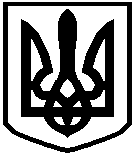 